		Lumsden Beach Camp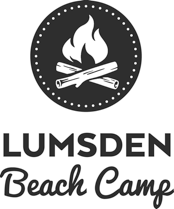 2020 Cabin Leader Application – Deadline March 15Name: Home Phone #:				Cell Phone #:Street Address:				City: 			 	Postal Code: Email Address: Employment Information:							Please indicate your availability	In Town Staff Training (in Regina)	May 29-30 (tentative)		 (Mandatory for all staff)		June Staff Training (at LBC)		June 25 – 29			(Mandatory for all staff)		Primary 1				July 1 – 3 			Grades K-2	Just In Between 1			July 5 –10			Grades 3-6	Junior Teen				July 12 – 18 			Grades 6-8   Intermediate				July 19 – 24			Grades 4-7	Just In Between 2			July 26 – 31			Grades 3-6	Family Camp				Aug 1 – 3 	Junior					Aug 4 – 7 			Grades 1-3  	Just In Between 3			Aug 9 – 14  			Grades 3-6	Senior Teen 				Aug 16 – 23 			Grades 8-11How many camps would you like to work over the summer? Comments/Preferences:Education History:Name & address of schools/colleges/other programs and dates attended:Employment History:Please list name of employers, brief description of positions held and dates employed:Camp-Related Experience:1. Previous experience working with children: 2.  What do you love most about working with children?3. Explain what skills/attributes would make you a great cabin leader. 4.  Previous camping experience: (list any positions held, including L.I.T)5.  Previous leadership experience (state in what capacity, and where). 6.  Are you part of a faith community or church, or do you have a current spiritual practice?   Yes       No           Tell us more: 7.  List certification, special training in canoeing, recreational activities as well as transferable talents/interests that could be useful at camp (ex. music, sports, outdoor activities)References: Returning cabin leaders are only required to provide 1 reference (non-LBC).		New applicants, please provide 2-3 names below as well as 1 written reference.New Applicants only - please include your resume with this application.All staff are required to get a Criminal Records Check (CRC) from their local police station.  Please get a current CRC as soon as possible as it will need to be provided at the May Training.All staff will be expected to complete and provide their Standard First Aid certification before commencing employment at LBC.Complete application and send to:	
info@lumsdenbeachcamp.com  OR 			 Box 33172
Regina, SK. S4T 7X2NamePhone#Relationship